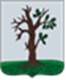 Российская ФедерацияБРЯНСКАЯ ОБЛАСТЬСОВЕТ НАРОДНЫХ ДЕПУТАТОВ СТАРОДУБСКОГО МУНИЦИПАЛЬНОГО ОКРУГАРЕШЕНИЕОт «22» февраля 2023г.  №310  г. СтародубВ соответствии с ч. 2 ст. 51 Федерального закона от 06.10.2003 г. № 131-ФЗ «Об общих принципах организации местного самоуправления в Российской Федерации», пунктом 3.7. положения «О порядке владения, пользования  и распоряжения (управления) имуществом, находящимся в муниципальной собственности муниципального образования Стародубского муниципального округа Брянской области, утвержденного решением Совета народных депутатов Стародубского муниципального округа Брянской области» от 30.06.2022 №242 (в ред. от 23.12.2022г. № 290), письмом директора департамента ТЭК и ЖКХ О.В. Андрианова от 05.12.2022 № 3555-Пр, Совет народных депутатов Стародубского муниципального округа Брянской области решил:Передать из муниципальной собственности муниципального образования Стародубский муниципальный округ Брянской области в государственную собственность Брянской области объекты недвижимого имущества (газопроводы) согласно приложению № 1 к данному решению.2. Настоящее решение вступает в силу с момента его официального опубликования.Глава Стародубского муниципального округа				     		    Н.Н. ТамилинПеречень объектов недвижимого имущества (газопроводов), передаваемых в государственную собственность Брянской областиДокладУважаемые президиум, депутаты, приглашенныеО передаче из муниципальной собственности муниципального образования Стародубский муниципальный округ Брянской области в государственную собственность Брянской области объектов недвижимого имущества (газопроводов)Предлагаю Вашему вниманию на рассмотрение вопрос о передаче из муниципальной собственности муниципального образования Стародубский муниципальный округ Брянской области в государственную собственность Брянской области объектов недвижимого имущества (газопроводов) согласно приложению № 1 к данному решению. В соответствии с ч. 2 ст. 51 Федерального закона от 06.10.2003 г. № 131-ФЗ «Об общих принципах организации местного самоуправления в Российской Федерации», пунктом 3.7. положения «О порядке владения, пользования  и распоряжения (управления) имуществом, находящимся в муниципальной собственности муниципального образования Стародубского муниципального округа Брянской области, утвержденного решением Совета народных депутатов Стародубского муниципального округа Брянской области» от 30.06.2022 №242 (в ред. от 23.12.2022г. № 290), письмом Департамента ТЭК и ЖКХ от 05.12.2022 № 3555-Пр,  просим Совет народных депутатов Стародубского муниципального округа Брянской области принять решение:Передать из муниципальной собственности муниципального образования Стародубский муниципальный округ Брянской области в государственную собственность Брянской области объекты недвижимого имущества (газопроводы) согласно приложению № 1 к данному решению.Врио председателя КУМИ                                                        Н.А. ГилеваО передаче из муниципальной собственности муниципального образования Стародубский муниципальный округ Брянской области в государственную собственность Брянской области объектов недвижимости (газопроводов) Приложение №1 к решению Совета народных депутатов Стародубского муниципального округа Брянской области № 310 от 22.02.2023 г. № п/пПеречень газопроводов (наименование объектов)                                          Адрес местонахождения/регистрации имущества                               Протяженность газопроводов, (м) Кадастровый номер123451Газопровод высокого, среднего и низкого давленияБрянская область, р-н Стародубский, с Демьянки, ул Заречная819832:23:0220102:2192Газопровод высокого, среднего,низкого давления и ГСГО-1, ГСГО-2Брянская область, р-н Стародубский, с Понуровка, ул Бриггена, ул Октябрьская908632:23:0180102:1613Газопровод низкого и среднего давленияБрянская область, р-н Стародубский, с Воронок1606432:23:0170101:2004Газопровод низкого и высокого давления, ГСГО-2Брянская область, р-н Стародубский, с Азаровка, ул Комсомольская, Центральная, Луговая, Северная, Украинская, Заводская736932:23:0000000:9435Газопровод высокого и низкого давления, ГРПШ-10МСБрянская область, р-н Стародубский, с Логоватое, ул 8 Марта, ул Трудовая893332:23:0090302:1566ГазопроводБрянская обл., Стародубский р-н, с.Курковичи, ул.Первомайская, ул.Луговая, ул.Красноленинская, пер.Колхозный, ул.Октябрьская, ул.Комсомольская, ул.Полевая, ул.Первомайская844032:23:0210103:1197Газопровод низкого давленияБрянская область, р-н Стародубский, с Елионка, ул Октябрьская, ул Магистральная, ул Школьная, ул Лесная, ул Пионерская793332:23:0130103:2018Газопровод низкого давления и ГСГО-3Брянская область, р-н Стародубский, д Крюков, ул Первомайская, ул Луговая, ул Нешкова, ул Колхозная, ул Молодежная, ул Советская718832:23:0090203:1049Газопровод низкого давленияБрянская область, р-н Стародубский, с Запольские Халеевичи, ул Школьная, ул Первомайская, ул Комсомольская, ул Набережная, ул Полевая, ул Советская, пер Сосновый, пер Лесной, пер Озерный, пер Октябрьский861832:23:0010103:14410Газопровод низкого давленияБрянская обл., Стародубский р-н, с.Чубковичи, ул.Гвардейская, ул.Первомайская, ул.Зеленая Дубрава, ул.Лесная, ул.Сосновый Бор, ул.Мирная601832:23:0090402:26211Газопровод низкого давленияБрянская область, р-н Стародубский, с Лужки, ул Октябрьская, ул Трудовая, ул Советская, ул Первомайская1043732:23:0170201:7612Газопровод низкого давления, ШРПБрянская область, р-н Стародубский, д Камень, ул Центральная, Стародубская, Московская, Горная606732:23:0090101:12613Газопровод низкого давленияБрянская область, р-н Стародубский, с Гарцево568832:23:0060101:15214Уличный газопровод низкого давленияБрянская обл., Стародубский р-н, с. Колодезки537632:23:0000000:135715Уличный газопровод высокого давленияБрянская область, р-н Стародубский, н.п.Гарцево-н.п.Колодезки166932:23:0000000:115816Газопровод низкого давления н.п. Друговщина Стародубского районаБрянская область, р-н Стародубский, х Друговщина, ул Зеленая17432:23:0000000:106217Газификация н.п. Суховерхово Стародубского района Брянской областиБрянская область, р-н Стародубский, д Суховерхово200032:23:0051101:12618Газопровод низкого давления "Газификация с. Галенск Стародубского района Брянской области"Брянская обл., Стародубский р-н, с. Галенск147432:23:0060601:7919газопровод "Газификация н.п. Коробовщина Стародубского района Брянской области"Брянская область, Стародубский р-н, д. Коробовщина265732:23:0000000:136520Газопровод низкого и высокого давления "Газификация н.п. Крапивна Стародубского района Брянской области"Российская Федерация, Брянская область, р-н Стародубский, д Крапивна246032:23:0000000:142521Газопровод низкого давленияБрянская область, г Стародуб, ул Карла Маркса9532:23:0400401:21422Газопровод низкого давленияБрянская область, г Стародуб, ул Песчаная, ул Ленина31432:23:0401104:33323Газопровод низкого и среднего давленияБрянская область, г Стародуб, ул Заводская99732:23:0401002:7224Газопровод низкого и среднего давленияБрянская область, г Стародуб, ул Тенистая, ул Тургенева, ул Рябиновая88832:23:0400102:14525Газопровод низкого давленияБрянская область, г Стародуб, пер Пионерский7932:23:0400103:16626Газопровод низкого давленияБрянская область, г Стародуб, ул Рубца11232:23:0400301:14527Газопровод низкого давленияБрянская область, г Стародуб, ул Комсомольская11532:23:0401301:20528Газопровод низкого давленияБрянская область, г Стародуб, пер Пионерский, ул Гомельская, ул Тенистая36132:23:0000000:39329Газопровод низкого давленияБрянская область, г Стародуб, ул Бунина22532:23:0400203:11030Газопровод низкого давленияБрянская область, г Стародуб, 1-й проезд Строителей, ул Бунина29232:23:0400203:11131Газопровод низкого давленияБрянская область, г Стародуб, ул Бунина17532:23:0400203:11232Газопровод низкого давленияБрянская область, г Стародуб, ул Шведовка22232:23:0400205:16633Газопровод низкого давленияБрянская область, г Стародуб, ул Медицинская, ул Чехова, ул Березовая41732:23:0000000:38934Газопровод низкого давленияБрянская область, г Стародуб, ул Семашко16232:23:0400201:11335Газопровод низкого давленияБрянская область, г Стародуб, ул Гомельская, ул Декабристов, пер Свердлова64532:23:0400502:8336Газопровод низкого давленияБрянская область, г Стародуб, ул Строителей28032:23:0400203:15237Брянская область, г Стародуб, ул Метельского41932:23:0401204:10738Газопровод низкого давленияБрянская область, г Стародуб, ул Гомельская, ул.Осенняя, пер Тургенева55532:23:0400102:13739Газопровод низкого давленияБрянская область, г Стародуб, ул Песчаная, ул Солнечная, ул Надежды, пер Куйбышева67932:23:0000000:39740Газопровод низкого давленияБрянская область, г Стародуб, ул Строителей, ул Чехова21932:23:0400203:16541Газопровод низкого давленияБрянская область, г Стародуб, ул Декабристов, ул Гомельская60332:23:0400102:14642Газопровод низкого давленияБрянская область, г Стародуб, ул Чехова18732:23:0400203:16443Газопровод низкого давленияБрянская область, г Стародуб, ул Березовая22632:23:0400206:12344Газопровод низкого давленияБрянская область, г Стародуб, ул Чехова, ул Семашко58432:23:0400206:12945Газопровод низкого давленияБрянская область, г Стародуб, ул Тенистая13432:23:0400103:17546Газопровод низкого давленияБрянская область, г Стародуб, ул Клинцовская12732:23:0400402:21347Газопровод низкого давленияБрянская область, г Стародуб, пер Пионерский8932:23:0400507:19248Газопровод низкого давленияБрянская область, г Стародуб, ул Гомельская24332:23:0400102:13549Газопровод низкого давленияБрянская область, г Стародуб, ул Новослободская21132:23:0401401:9450Газопровод высокого давленияБрянская область, г Стародуб, ул Семашко10532:23:0400202:11651Газопровод низкого давленияБрянская область, г Стародуб, ул Сельская11032:23:0401102:20452Газопровод низкого давленияБрянская область, г Стародуб1196532:23:0000000:45153Газопровод низкого давленияБрянская область, г Стародуб, ул Строителей49532:23:0400203:15354Газопровод низкого давленияБрянская область, г Стародуб, ул Медицинская31132:23:0400205:15855Газопровод низкого давленияБрянская область, г Стародуб, ул Совхозная - пер Свердлова31332:23:0400107:27656Газопровод низкого давленияБрянская область, г Стародуб, ул Шведовка12432:23:0400205:16557Газопровод низкого давленияБрянская область, р-н Стародубский, г Стародуб, ул Шведовка - ул Вишневка15132:23:0400205:16458Газопровод низкого давленияБрянская область, г Стародуб, пер Зеленый13432:23:0401204:10359Газопровод низкого давленияБрянская область, р-н Стародубский, г Стародуб, ул Медицинская18332:23:0000000:94560Газопровод низкого давленияБрянская область, г Стародуб, ул Совхозная - пер Карла Маркса2332:23:0400501:20661Газопровод низкого давленияБрянская область, г Стародуб, ул Чехова14032:23:0000000:75362Газопровод (газификация ул. Коммуна н.п. плоцкое Стародубского района Брянской области)Российская Федерация, Брянская область, р-н Стародубский, х. Плоцкое, ул. Коммуна162532:23:0000000:162163Газоснабжение микрорайона комплексной жилой застройки в н.п. Меленск Стародубского района Брянской областиБрянская область, р-н Стародубский, с. Меленск198032:23:0000000:1258